Burscough Priory Academy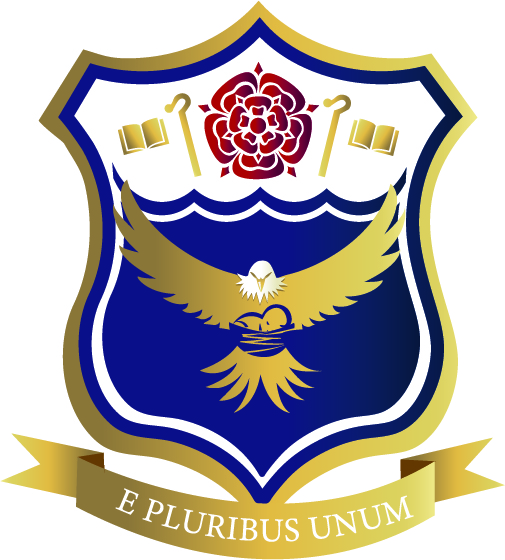 E Pluribus Unum“Out of Many, One”As a school within Endeavour Learning Trust our overall aims are to provide:A world class education for all our students, regardless of ability or background, which builds resilience, confidence and drive, in an ever changing worldA workforce of the highest calibre, with a winning combination of teamwork, skill, experience, passion and an unwavering commitment to excellenceA relentless focus on individual and collective improvement and personal and professional development, in an ethos of expectations and personal ambitionThe moral imperative to ensure that no child is left behind and no individual is overlooked in their uniqueness and distinctive potentialA nurturing environment, where everyone feels safe and valued and where we get the balance right between encouragement and support and stretch and challenge, so that all of us can aim high and work together to make those aspirations a realityA genuine commitment to foster partnerships, across our family of schools, with our parents, other strategic partners and our wider communitiesThe expertise to efficiently and effectively deploy and maximise our resources across the MAT and our wider networks and partnerships.